Základní škola JIH, Mariánské Lázně, Komenského 459, příspěvková organizace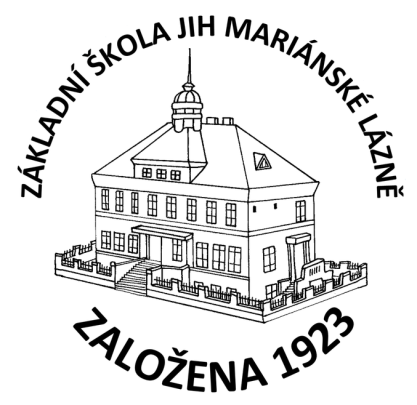 O B J E D N Á V K AObjednáváme u Vás 3D tiskárnu a 3D skener dle Vaší nabídky č. N22100012 ze dne 3.10.2022 v celkové hodnotě 66.695 Kč vč. DPH.V Mariánských Lázních dne 5.10.2022Mgr. Jaroslava Baumgartnerová              ředitelka školyEDM3D s.r.o.Nikoly Tesly 1095/10160 00 Praha 6IČ: 03124771